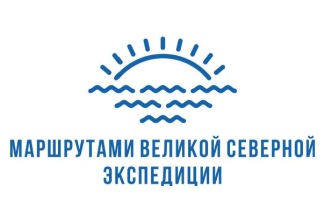 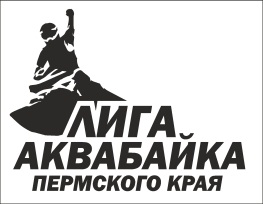              Дружеская встреча на аквабайках в рамках
                 фестиваля "Оса - акватория Беринга"             Дружеская встреча на аквабайках в рамках
                 фестиваля "Оса - акватория Беринга"             Дружеская встреча на аквабайках в рамках
                 фестиваля "Оса - акватория Беринга"             Дружеская встреча на аквабайках в рамках
                 фестиваля "Оса - акватория Беринга"             Дружеская встреча на аквабайках в рамках
                 фестиваля "Оса - акватория Беринга"             Дружеская встреча на аквабайках в рамках
                 фестиваля "Оса - акватория Беринга"             Дружеская встреча на аквабайках в рамках
                 фестиваля "Оса - акватория Беринга"             Дружеская встреча на аквабайках в рамках
                 фестиваля "Оса - акватория Беринга"                     Кольцевая гонка                     Кольцевая гонка                     Кольцевая гонка                     Кольцевая гонка                     Кольцевая гонка                     Кольцевая гонка                     Кольцевая гонка                     Кольцевая гонка                   ИТОГОВЫЕ РЕЗУЛЬТАТЫ                   ИТОГОВЫЕ РЕЗУЛЬТАТЫ                   ИТОГОВЫЕ РЕЗУЛЬТАТЫ                   ИТОГОВЫЕ РЕЗУЛЬТАТЫ                   ИТОГОВЫЕ РЕЗУЛЬТАТЫ                   ИТОГОВЫЕ РЕЗУЛЬТАТЫ                   ИТОГОВЫЕ РЕЗУЛЬТАТЫ                   ИТОГОВЫЕ РЕЗУЛЬТАТЫг. Оса, Городской пляжг. Оса, Городской пляж22 июля 2017 г.22 июля 2017 г.22 июля 2017 г.№Ст.Фамилия, имяГородАквабайкКольцевая гонкаКольцевая гонкаКольцевая гонкаИтоговые п/п№Фамилия, имяГородАквабайкМестоМестоОчкиОчкиКласс «ЮНИОРЫ»Класс «ЮНИОРЫ»Класс «ЮНИОРЫ»Класс «ЮНИОРЫ»Класс «ЮНИОРЫ»Класс «ЮНИОРЫ»Класс «ЮНИОРЫ»Класс «ЮНИОРЫ»126Краслянский ЯнЧелябинскHydrospace11202025Аглямов РусланАльметьевскHSR-110221717458Амерханов РустамКазаньYamaha super Jet331515544Минушин АмирАльметьевскKawasaki441313619Даутов АмирАльметьевскYamaha super Jet551111Класс «Ski Division ЖЕНЩИНЫ»Класс «Ski Division ЖЕНЩИНЫ»Класс «Ski Division ЖЕНЩИНЫ»Класс «Ski Division ЖЕНЩИНЫ»Класс «Ski Division ЖЕНЩИНЫ»Класс «Ski Division ЖЕНЩИНЫ»Класс «Ski Division ЖЕНЩИНЫ»Класс «Ski Division ЖЕНЩИНЫ»120Мясоутова ДиляраАльметьевскYamaha super Jet11202029Денисенко ИннаКазаньYamaha super Jet22171732Ермакова АнастасияОзерскKawasaki331515458Амерханова ЭльмираКазаньYamaha super Jet441313Класс «Ski Division» ПрофиКласс «Ski Division» ПрофиКласс «Ski Division» ПрофиКласс «Ski Division» ПрофиКласс «Ski Division» ПрофиКласс «Ski Division» ПрофиКласс «Ski Division» ПрофиКласс «Ski Division» Профи131Хайреев ОскарКазаньKawasaki SX -R8001120202100Шилоносов АндрейПермьYamaha super Jet22171736Мухутдинов РинатОзерскKawasaki331515439Залалов РенатАльметьевскHydro Space S4441313588Плеханов АнтонН. НовгородKawasaki 800551111Класс «Ski Division» любителиКласс «Ski Division» любителиКласс «Ski Division» любителиКласс «Ski Division» любителиКласс «Ski Division» любителиКласс «Ski Division» любителиКласс «Ski Division» любителиКласс «Ski Division» любители121Баранов ЕвгенийОзерскКавасаки112020234Баранов ДенисОзерскКавасаки221717346Микаберидзе СтепанПермьKawasaki331515412Владимиров ИванАльметьевскKawasaki 800441313522Владимиров КириллАльметьевскYamaha551111635Буйлин АлександрПермьKawasaki661010Класс Runabout «Профи» Класс Runabout «Профи» Класс Runabout «Профи» Класс Runabout «Профи» Класс Runabout «Профи» Класс Runabout «Профи» Класс Runabout «Профи» Класс Runabout «Профи» 18Ижиков СергейКрылово, Осинский р-нBRP/Yamaha112020218Фонарев АлександрВоткинскRXP-260221717323Белобров ВиталийПермьBRP331515457Зотин ДмитрийНижнекамскYamaha 441313548Верхоланцев РоманПермьRXP-260551111Класс Runabout «Любители» Класс Runabout «Любители» Класс Runabout «Любители» Класс Runabout «Любители» Класс Runabout «Любители» Класс Runabout «Любители» Класс Runabout «Любители» Класс Runabout «Любители» 111Ибрагимов РавильВоткинскRXP-215112020237Щелкунов АнтонПермьBRP221717332Цанава ГеоргийПермьBRP331515430Хакимов Тимур ПермьBenelli44131353Васильев МихаилЧелябинскЯмаха 551111617Мифтахов АлексейПермьRXP-260661010736Шафит АлександрПермьRXP-2607799Free StyleFree StyleFree StyleFree StyleFree StyleFree StyleFree StyleFree Style146Микаберидзе СтепанПермьKawasakiKawasaki1202026Мухутдинов РинатОзерскKawasakiKawasaki217173888Горяев АртёмЧелябинскBOBBOB31515          SnowCross1Филатов Степан Пермьснегоход BRP Summit E-tec 800снегоход BRP Summit E-tec 8002Ибрагимов Равиль Воткинскснегоход Arctic Cat Crossfireснегоход Arctic Cat CrossfireИТОГО: 34 пилота аквабайка, 2 снегохода, 9 городов РоссииИТОГО: 34 пилота аквабайка, 2 снегохода, 9 городов РоссииИТОГО: 34 пилота аквабайка, 2 снегохода, 9 городов РоссииИТОГО: 34 пилота аквабайка, 2 снегохода, 9 городов РоссииРегистратор: Мария Долгушина (Пермь)Регистратор: Мария Долгушина (Пермь)Секретарь: Николай Еремин (Пермь)Секретарь: Николай Еремин (Пермь)Маршал на воде: Руслан Амерханов (Казань)Маршал на воде: Руслан Амерханов (Казань)Маршал на воде: Руслан Амерханов (Казань)Маршал на воде: Руслан Амерханов (Казань)Счетчики кругов: Егор Тверетинов, Константин Коханский (Пермь)Счетчики кругов: Егор Тверетинов, Константин Коханский (Пермь)Счетчики кругов: Егор Тверетинов, Константин Коханский (Пермь)Счетчики кругов: Егор Тверетинов, Константин Коханский (Пермь)Счетчики кругов: Егор Тверетинов, Константин Коханский (Пермь)Счетчики кругов: Егор Тверетинов, Константин Коханский (Пермь)Счетчики кругов: Егор Тверетинов, Константин Коханский (Пермь)Судья при участниках: Артем Первушин (Пермь)Судья при участниках: Артем Первушин (Пермь)Судья при участниках: Артем Первушин (Пермь)Главный судья: ВЯЧЕСЛАВ КОЛОТОВКИН (Альметьевск)Главный судья: ВЯЧЕСЛАВ КОЛОТОВКИН (Альметьевск)Главный судья: ВЯЧЕСЛАВ КОЛОТОВКИН (Альметьевск)